 MČ Praha - Březiněves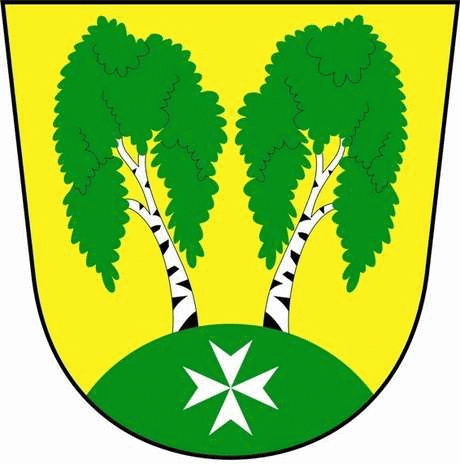 U Parku 140/3, 182 00 Praha 8      Zápis z 23. zasedání             Zastupitelstva MČ Praha – Březiněves									  Číslo:                                 23 									  Datum:                18.07.2016Zasedání  bylo zahájeno v 18:00 hod. zástupcem starosty Zdeňkem Korintem. Přítomní zastupitelé: dle prezenční listinyOmluveni:             -Program:Kontrola zápisu č. 22.Výsledky výběrového řízení  veřejné  zakázky malého rozsahu: “Stavební úpravy a 
vybavení hřiště MŠ Březiněves“.Pořízení venkovních laviček pro území MČ Praha – Březiněves. Smlouva o příspěvku na občanskou vybavenost obce – L.Sládek.Žádost o vydání rozhodnutí o dělení pozemků – Obytná zóna Březinka II, 2.etapa, fáze 3.Zvýšení rozpočtu na rok 2016 – vratka podílu na dani z příjmů.Uzavření finančního vypořádání hl. m. Prahy s MČ za rok 2015.Různé. K bodu č. 1 -  Kontrola zápisu č. 22.Všechny body tohoto zápisu byly splněny. K bodu č. 2 -  Výsledky výběrového řízení  veřejné  zakázky malého rozsahu: “Stavební úpravy a 
vybavení hřiště MŠ Březiněves“.Zástupce starosty Zdeněk Korint předložil zastupitelům k projednání a ke schválení Výsledky výběrového řízení  veřejné  zakázky malého rozsahu: “Stavební úpravy a vybavení hřiště MŠ Březiněves“, na základě kterých výběrová komise doporučila společnost IMPERCOMM, spol. s.r.o., Trojská 79/14, Praha 8 s nejnižší nabídkovou cenou 2.172.944,-Kč vč. DPH.Usnesení č. 1.23/16ZMČ Praha – Březiněves projednalo a schválilo Výsledky výběrového řízení  veřejné  zakázky malého rozsahu: “Stavební úpravy a vybavení hřiště MŠ Březiněves“ : společnost IMPERCOMM, spol. s.r.o., Trojská 79/14, Praha 8 s nejnižší nabídkovou cenou 2.172.944,-Kč vč. DPH.Zodpovídá: starosta Ing. Jiří Haramul.						Pro:		8 hlasů										Proti:		0 hlasů										Zdržel se:	0 hlasů K bodu č. 3 -  Pořízení venkovních laviček pro území MČ Praha – Březiněves. Zástupce starosty Zdeněk Korint přeložil tento bod na další termín zasedání zastupitelstva. K bodu č. 4 - Smlouva o příspěvku na občanskou vybavenost obce – L.Sládek.Zdeněk Korint předložil zastupitelům ke schválení Smlouvu o příspěvku na občanskou vybavenost obce s Bc. Lukášem Sládkem , U Prefy 966/26, Praha 8.Usnesení č. 2.23/16ZMČ Praha – Březiněves projednalo a schválilo Smlouvu o příspěvku na občanskou vybavenost obce s Bc. Lukášem Sládkem , U Prefy 966/26, Praha 8.Zodpovídá: předseda stavební komise Ing. Vladimír Jisl. 				Pro:		8 hlasů										Proti:		0 hlasů										Zdržel se:	0 hlasůK bodu č. 5 - Žádost o vydání rozhodnutí o dělení pozemků – Obytná zóna Březinka II, 2.etapa, fáze 3.Předseda stavební komise Ing. Vladimír Jisl předložil zastupitelům k projednání Žádost společnosti Březiněves a.s., Vladislavova 1390/17, Praha 1, o vydání rozhodnutí o dělení pozemků – Obytná zóna Březinka II, 2.etapa, fáze 3.Usnesení č. 3.23/16ZMČ Praha – Březiněves projednalo a schválilo dělení pozemků na základě vydaného rozhodnutí č.j. MCP8 054867/2016 ze dne 1.6.2016 a geometrického plánu pro rozdělení a změnu hranice pozemku - č. plánu 649-218/2016 (zpracoval 3G Praha s.r.o.), odsouhlaseného Katastrálním úřadem pro hlavní město Prahu 9.6.2016. Zodpovídá: předseda stavební komise Ing. Vladimír Jisl. 													Pro:		8 hlasů										Proti:		0 hlasů										Zdržel se:	0 hlasů K bodu č. 6 - Zvýšení rozpočtu na rok 2016 – vratka podílu na dani z příjmů.Zástupce starosty Zdeněk Korint předložil zastupitelům ke schválení Zvýšení rozpočtu na rok 2016- vratka podílu na dani z příjmů, schválené usnesením č. 18/16 Zastupitelstva hl. m Prahy ze dne 16. 6. 2016.  Jedná se o částku ve výši 100% podílu městských částí na celkové daňové povinnosti hl. m. Prahy na dani z příjmů právnických osob za zdaňovací období roku 2015. Pro MČ Praha – Březiněves se jedná o částku ve výši 141.578,33,- Kč. V této souvislosti se rozpočet MČ zvyšuje o částku ve výši 141.600,-Kč.Usnesení č. 4.23/16ZMČ Praha – Březiněves  projednalo a schválilo zvýšení rozpočtu na rok 2016, schválené usnesením č. 18/16 Zastupitelstva hl. m. Prahy, ze dne 16. 6. 2016, ve výši 141.600,-Kč. Jedná se o částku ve výši 100% podílu městských částí na celkové daňové povinnosti hl. m. Prahy na dani z příjmů právnických osob za zdaňovací období roku 2015.	Zodpovídá: předseda finančního výboru Ing. Jan Vocel. 				Pro:		8 hlasů										Proti:		0 hlasů										Zdržel se:	0 hlasůK bodu č. 7 - Uzavření finančního vypořádání hl. m. Prahy s MČ za rok 2015.Zástupce starosty Zdeněk Korint předložil zastupitelům k projednání a ke schválení finanční vypořádání hl. m. Prahy s městskými částmi za rok 2015, schválené usnesením č. 18/79 ze dne 16.6.2016 ke „Zprávě o plnění rozpočtu hlavního města Prahy a vyúčtování výsledků hospodaření hlavního města Prahy za rok 2015- závěrečný účet“. Pro MČ Praha – Březiněves z výše uvedeného usnesení vyplývá:Saldo FV se státním rozpočtem ve výši 0,0Kč.Saldo FV s hl. m. Prahou ve výši 0,0Kč.Usnesení č. 5.23/16 ZMČ Praha – Březiněves projednalo a schválilo Uzavření finančního vypořádání hl. m. Prahy s MČ za rok 2015, schválené usnesením č. 18/79 ze dne 16.6.2016 ke „Zprávě o plnění rozpočtu hlavního města Prahy a vyúčtování výsledků hospodaření hlavního města Prahy za rok 2015- závěrečný účet“. Pro MČ Praha – Březiněves z výše uvedeného usnesení vyplývá:Saldo FV se státním rozpočtem ve výši 0,0Kč.Saldo FV s hl. m. Prahou ve výši 0,0Kč.Zodpovídá: předseda finančního výboru Ing. Jan Vocel 									Pro:		8 hlasůProti:	   	0 hlasů
Zdržel se:	0 hlasůK bodu č. 8 – Různé.Cenová nabídka na úpravu prostranství (záhonu) u fitnesscentra.Zástupce starosty Zdeněk Korint informoval zastupitele o tom, že v rámci schváleného rozpočtu komise životního prostředí upraví paní Pavla Vebrová prostranství u budovy fitnesscentra – záhon, v celkových nákladech cca. 20.000,-Kč. Zastupitelstvo vzalo tuto informaci na vědomí.  Pořízení nové trampolíny a žebříku u objektu fitnesscentra.  Zastupitel Petr Petrášek předložil cenovou nabídku na pořízení nové trampolíny a žebříku k ní u objektu fitnesscentra. Původní trampolína je již nefunkční a proto p. Petrášek podal návrh na vyřazení původní trampolíny z bezpečnostních důvodů a zakoupení nové. Usnesení č. 6.23/16ZMČ Praha – Březiněves projednalo a schválilo: pořízení nové trampolíny v cenové výši 32.800,-Kč vč. DPH a žebříku k trampolíně ve výši 1 900,-Kč  
 vč. DPH.Pro:		8 hlasůProti:		0 hlasůZdržel se:	0 hlasů		Vyřazení původní trampolíny z důvodu  její nefunkčnosti a nepoužitelnosti z bezpečnostních důvodů. Pro:		8 hlasůProti:		0 hlasůZdržel se:	0 hlasůZodpovídá: zastupitel Petr Petrášek. V 18:30hod. se na zasedání dostavil starosta Ing. Jiří Haramul. Faktura –stavební vícepráce –knihovna.Zastupitel Petr Petrášek informoval zastupitele o tom, že bylo nutné v rámci rekonstrukce knihovny navíc vybudovat sádrokartonovou příčku mezi knihovnou a zasedací místností, jelikož zde tato stěna byla původně pouze z dřevotřísky, na které byly připevněny regály na knihy. Fakturu firmy Zdeněk Polanský, Sedlec 44, na tyto práce ve výši 34.100,-Kč  předložil P. Petrášek zastupitelům ke schválení.  Usnesení č. 7.23/16ZMČ Praha – Březiněves projednalo a schválilo fakturu firmy Zdeněk Polanský, Sedlec 44, na sádrokartonovou příčku, malířské a zednické práce v knihovně  v celkové výši 34.100,-Kč.Zodpovídá: zastupitel Petr Petrášek. 						Pro:		9 hlasů										Proti:		0 hlasů										Zdržel se:	0 hlasůNájemné –pedikúra.Zástupce starosty Zdeněk Korint navrhl nájemci místnosti na pedikúru paní Jaroslavě Oudránové prominout nájemné na měsíce červenec a  srpen. Důvodem je probíhající rekonstrukce hasičské zbrojnice, kdy bylo nutné odpojit plynový kotel, který ohřívá vodu pro místnost, ve které se pedikúra provozuje. Usnesení č. 8.23/16ZMČ Praha – Březiněves projednalo a schválilo návrh na osvobození od nájmu na měsíce červenec a srpen paní Jaroslavě Oudránové, Perštejnská 287/18, Praha - Dolní Chabry. Důvodem je probíhající  rekonstrukce hasičské zbrojnice, kdy bylo nutné odpojit plynový kotel, který ohřívá vodu pro místnost, ve které se pedikúra provozuje.  Zodpovídá: zástupce starosty Zdeněk Korint.										Pro:		9 hlasů										Proti:		0 hlasů										Zdržel se:	0 hlasů	  Předsedkyně sociální komise Zdeňka Maděrová seznámila zastupitele se záměrem členek této komise na  uspořádat  akci nazvanou: „Babičko, dědečku budeme  si hrát “. Akce se uskuteční 10.9.2016, podrobné informace budou včas distribuovány- letáky do schránek, web. Paní Maděrová požádala zastupitele o schválení finanční částky ve výši 50.000,-Kč na tuto akci, jelikož nebyla na rok 2016 zahrnuta do rozpočtu sociální komise. Usnesení č. 9.23/16ZMČ Praha – Březiněves projednalo a schválilo navýšení rozpočtu  sociální komisi na rok 2016 ve výši 50.000,-Kč. Finanční prostředky budou použity na uspořádání akce nazvané: „Babičko, dědečku budeme  si hrát “. Akce se uskuteční 10.9.2016.Zodpovídá: předseda finančního výboru Ing. Jan Vocel. 				Pro:		9 hlasů										Proti:		0 hlasů										Zdržel se:	0 hlasů          	   	   Ing. Vladimír Jisl                                                               Zdeněk Korint 	                              2. zástupce starosty			                     1. zástupce starosty                           MČ Praha – Březiněves                                                  MČ Praha - BřeziněvesZasedání zastupitelstva bylo ukončeno v 19:15 hod.Zapsala: Martina Vilímková Ověřili:  Mgr. Martin Převrátil	 Zdeněk KorintPříští termín zasedání bude stanoven operativně.   